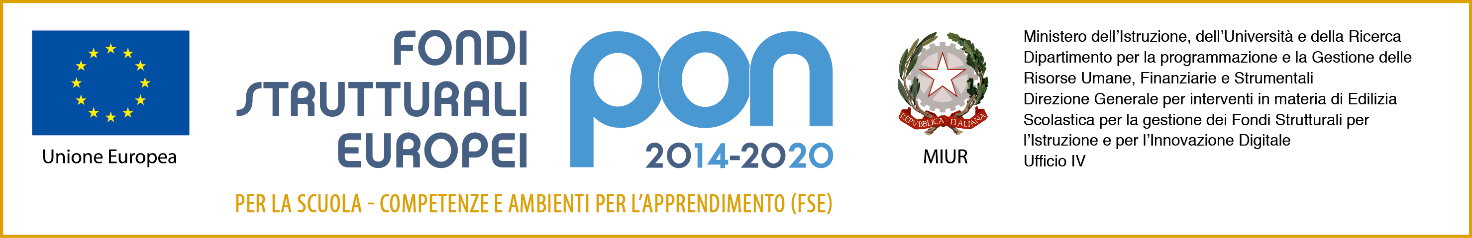 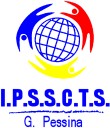 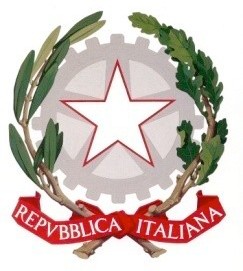 MODULO PRENOTAZIONE  SPORTELLO CONSULENZAALLEGATO N. 3Da compilare da parte del genitore :Nome e cognome __________________________________________________________________Nome e cognome del figlio __________________________________________________________________Classe  frequentata dal figlio    ___________________________________________Motivo della consulenza  ____________________________________________________________________________________________________________________________________________________________________________________________________________________________________________________________________________________________________________________Indicare  un recapito telefonico per essere contattati________________________________________Luogo e data _______________, ____ / ____ / _____                                                                                                       Firma                                                                                                                                            ________________________